           SÆSONAFSLUTNING 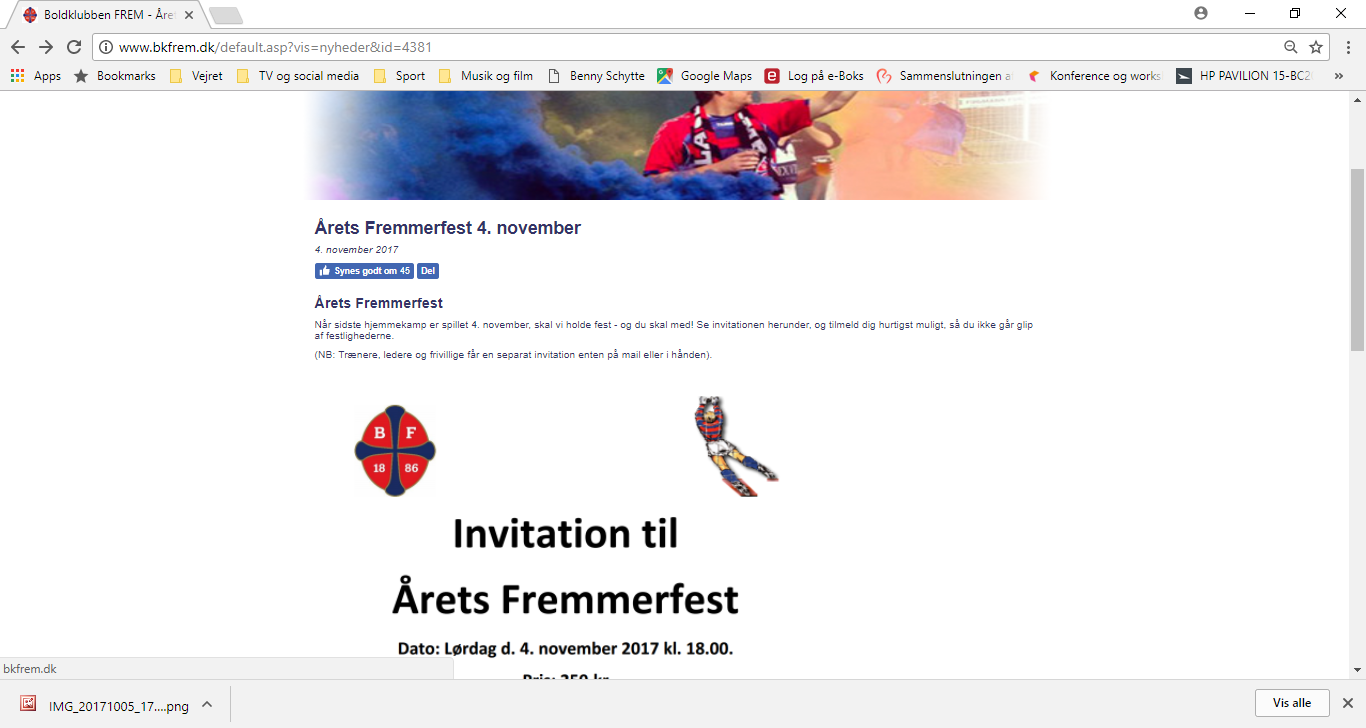                       65 +  og  70+              ALLE ER VELKOMNE!                   TORSDAG 24. oktober kl. 13.00                                   Pris pr. person 100 kr.	           - frokost buffet	              - en øl    Sidste frist for tilmelding mandag d. 21. oktober 2019!       - tilmelding på sedlen her - eller til Peter Sæhl på 26712294 eller SMS                                      Hilsen holdlederne